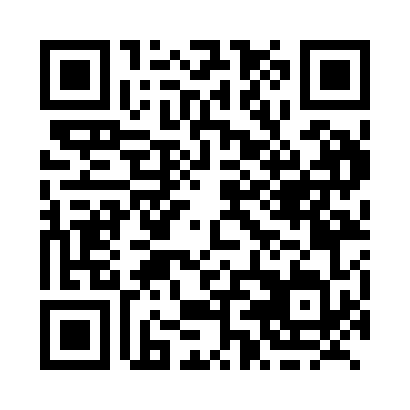 Prayer times for Billimun, Saskatchewan, CanadaMon 1 Jul 2024 - Wed 31 Jul 2024High Latitude Method: Angle Based RulePrayer Calculation Method: Islamic Society of North AmericaAsar Calculation Method: HanafiPrayer times provided by https://www.salahtimes.comDateDayFajrSunriseDhuhrAsrMaghribIsha1Mon3:105:071:136:449:1811:162Tue3:105:081:136:449:1811:163Wed3:115:091:136:449:1811:154Thu3:115:091:136:449:1711:155Fri3:125:101:146:449:1711:156Sat3:125:111:146:449:1611:157Sun3:135:121:146:439:1611:158Mon3:135:131:146:439:1511:159Tue3:145:141:146:439:1511:1410Wed3:145:151:146:439:1411:1411Thu3:155:161:156:429:1311:1412Fri3:155:171:156:429:1211:1313Sat3:165:181:156:419:1111:1314Sun3:175:191:156:419:1111:1315Mon3:175:201:156:419:1011:1216Tue3:185:211:156:409:0911:1217Wed3:185:221:156:409:0811:1118Thu3:195:231:156:399:0711:1119Fri3:205:241:156:389:0611:1020Sat3:205:261:156:389:0411:1021Sun3:215:271:156:379:0311:0922Mon3:225:281:156:379:0211:0823Tue3:245:291:156:369:0111:0624Wed3:265:311:156:359:0011:0325Thu3:295:321:156:348:5811:0126Fri3:315:331:156:348:5710:5927Sat3:335:341:156:338:5610:5628Sun3:365:361:156:328:5410:5429Mon3:385:371:156:318:5310:5130Tue3:405:381:156:308:5110:4931Wed3:435:401:156:298:5010:46